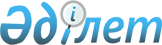 О внесении изменений в постановление Правительства Республики Казахстан от 15 апреля 2008 года № 339 "Об утверждении лимитов штатной численности министерств и иных центральных исполнительных органов с учетом численности их территориальных органов и подведомственных им государственных учреждений"Постановление Правительства Республики Казахстан от 19 февраля 2014 года № 112      Примечание РЦПИ!

      Вводится в действие с 1 января 2014 года.      В целях дальнейшего совершенствования системы государственного управления Республики Казахстан Правительство Республики Казахстан ПОСТАНОВЛЯЕТ:



      1. В постановлении Правительства Республики Казахстан от 15 апреля 2008 года № 339 «Об утверждении лимитов штатной численности министерств и иных центральных исполнительных органов с учетом численности их территориальных органов и подведомственных им государственных учреждений» внести следующие изменения:



      в лимитах штатной численности министерств и иных центральных исполнительных органов, с учетом численности их территориальных органов и подведомственных им государственных учреждений, утвержденных указанным постановлением:



      в разделе 2:



      строку:

      «                                                               »



      изложить в следующей редакции:

      «                                                               »;



      строку:

      «                                                               »

      изложить в следующей редакции:

      «                                                               ».



      2. Министерству внутренних дел Республики Казахстан принять меры, вытекающие из настоящего постановления.



      3. Настоящее постановление вводится в действие с 1 января 2014 года.      Премьер-Министр

      Республики Казахстан                      С. Ахметов
					© 2012. РГП на ПХВ «Институт законодательства и правовой информации Республики Казахстан» Министерства юстиции Республики Казахстан
				Государственные учреждения, подведомственные Министерству внутренних дел Республики Казахстан, в том числе:62765Государственные учреждения, подведомственные Министерству внутренних дел Республики Казахстан, в том числе:62755,5Центральный госпиталь с поликлиникой484Центральный госпиталь с поликлиникой474,5